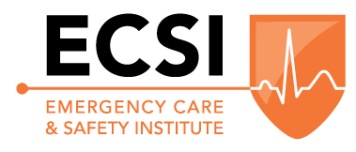 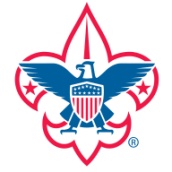 Course Cost: $50.00 / person 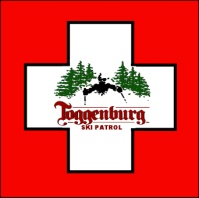 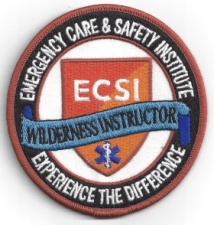 Wilderness First Aid Training Registration FormName:_________________________________ Phone:___________________ Unit#________Address:____________________________ City:__________________ State:____ Zip:_______Email:____________________________ District:_______________________Credit Card_____-_____-_____-_____ CVV_____ Exp. Date_________ Visa/MC/Disc/AmexSignature:_____________________________________Please register online at the link above. If you are unable to do so, return this registration form with your payment (Check or Credit Card above) to:Longhouse Council, BSA2803 Brewerton Rd., Syracuse, NY 13211 Attn: Wilderness First Aid